                Die Weihnachtsgeschichte Schneide die Bilder aus.Ordne die Bilder den korrekten Sätzen zu. Fülle die Lücken in den Sätzen aus.Klebe die Bilder nach der Selbstkontrolle auf.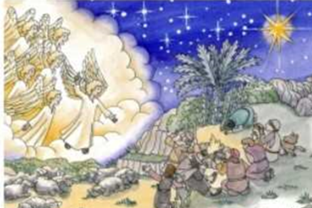 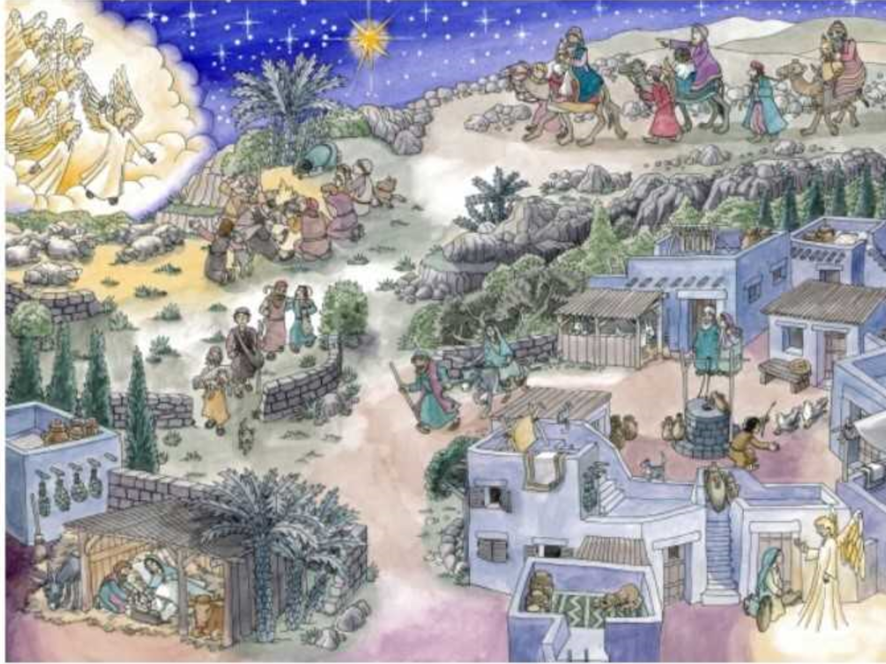 